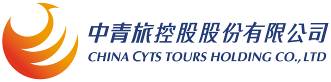 填表注意事项：申请表中的方框不能勾选，将 “” 复制粘贴到选项前并替换□，或加粗选项字体所有涉及日期的问题，请写到准确的年月日，如 2008-08-08；除明确要求提供英文信息的内容，均用中文填写即可；特别提示：为保证您拿到按时获得有效签证，请保证申请表、订单信息表与在职证明/在读证明的出行时间和返回时间一致。※以下内容请务必以真实情况填写，不能有空项。如不适用本人情况，请填“无”；选项内容请打勾√。该表格提交后将无法进行修改，因此请务必完整填写真实准确的信息！中青旅法国长期留学签证订单信息表申请签证个人资料表用户昵称                                                订单号：本人声明：以上所填内容完全属实，否则本人接受被取消申请资格并由本人承担因此造成的所有风险和损失！申请人签名：               用户昵称订单号订单号办理人姓名联系电话联系电话办理人数申请国家签证申请国家签证签证申请类型□长期留学□长期留学□长期留学申请人年龄申请人年龄□满18岁  □未满18岁出发时间是否已经购买拒签险是否已经购买拒签险□是     □否□是     □否□是     □否是否有同行人是否有同行人□有，如有请提供同行人，请提供同行人姓名、出生年月日、与您的关系                              □没有□有，如有请提供同行人，请提供同行人姓名、出生年月日、与您的关系                              □没有□有，如有请提供同行人，请提供同行人姓名、出生年月日、与您的关系                              □没有□有，如有请提供同行人，请提供同行人姓名、出生年月日、与您的关系                              □没有□有，如有请提供同行人，请提供同行人姓名、出生年月日、与您的关系                              □没有微信号（必填）微信号（必填）微信号（必填）邮箱地址（必填）邮箱地址（必填）邮箱地址（必填）邮箱地址（必填）邮箱地址（必填）邮箱地址（必填）邮箱地址（必填）备注注意：1.如护照内有其他另纸签证，以及护照套，请自行收好，除护照外，其他一律不予退回。      2.请您提前拍下您的护照首页留存，方便您出签后立即购买机票（购买国际机票必须使用护照首页）      3.为了提高您的服务体验，请您填写微信号码，以便及时与您沟通。注意：1.如护照内有其他另纸签证，以及护照套，请自行收好，除护照外，其他一律不予退回。      2.请您提前拍下您的护照首页留存，方便您出签后立即购买机票（购买国际机票必须使用护照首页）      3.为了提高您的服务体验，请您填写微信号码，以便及时与您沟通。注意：1.如护照内有其他另纸签证，以及护照套，请自行收好，除护照外，其他一律不予退回。      2.请您提前拍下您的护照首页留存，方便您出签后立即购买机票（购买国际机票必须使用护照首页）      3.为了提高您的服务体验，请您填写微信号码，以便及时与您沟通。注意：1.如护照内有其他另纸签证，以及护照套，请自行收好，除护照外，其他一律不予退回。      2.请您提前拍下您的护照首页留存，方便您出签后立即购买机票（购买国际机票必须使用护照首页）      3.为了提高您的服务体验，请您填写微信号码，以便及时与您沟通。注意：1.如护照内有其他另纸签证，以及护照套，请自行收好，除护照外，其他一律不予退回。      2.请您提前拍下您的护照首页留存，方便您出签后立即购买机票（购买国际机票必须使用护照首页）      3.为了提高您的服务体验，请您填写微信号码，以便及时与您沟通。注意：1.如护照内有其他另纸签证，以及护照套，请自行收好，除护照外，其他一律不予退回。      2.请您提前拍下您的护照首页留存，方便您出签后立即购买机票（购买国际机票必须使用护照首页）      3.为了提高您的服务体验，请您填写微信号码，以便及时与您沟通。注意：1.如护照内有其他另纸签证，以及护照套，请自行收好，除护照外，其他一律不予退回。      2.请您提前拍下您的护照首页留存，方便您出签后立即购买机票（购买国际机票必须使用护照首页）      3.为了提高您的服务体验，请您填写微信号码，以便及时与您沟通。申请人基本信息（所有人必须填写）申请人基本信息（所有人必须填写）申请人基本信息（所有人必须填写）申请人基本信息（所有人必须填写）申请人基本信息（所有人必须填写）申请人基本信息（所有人必须填写）申请人基本信息（所有人必须填写）申请人基本信息（所有人必须填写）申请人基本信息（所有人必须填写）申请人基本信息（所有人必须填写）希望提交签证申请的签证中心（必选）□北京 □西安 □沈阳 □济南 □武汉  □长沙 □上海 □杭州 □南京   □广州 □深圳 □福州 □昆明  □成都 □重庆□北京 □西安 □沈阳 □济南 □武汉  □长沙 □上海 □杭州 □南京   □广州 □深圳 □福州 □昆明  □成都 □重庆□北京 □西安 □沈阳 □济南 □武汉  □长沙 □上海 □杭州 □南京   □广州 □深圳 □福州 □昆明  □成都 □重庆□北京 □西安 □沈阳 □济南 □武汉  □长沙 □上海 □杭州 □南京   □广州 □深圳 □福州 □昆明  □成都 □重庆□北京 □西安 □沈阳 □济南 □武汉  □长沙 □上海 □杭州 □南京   □广州 □深圳 □福州 □昆明  □成都 □重庆□北京 □西安 □沈阳 □济南 □武汉  □长沙 □上海 □杭州 □南京   □广州 □深圳 □福州 □昆明  □成都 □重庆□北京 □西安 □沈阳 □济南 □武汉  □长沙 □上海 □杭州 □南京   □广州 □深圳 □福州 □昆明  □成都 □重庆□北京 □西安 □沈阳 □济南 □武汉  □长沙 □上海 □杭州 □南京   □广州 □深圳 □福州 □昆明  □成都 □重庆□北京 □西安 □沈阳 □济南 □武汉  □长沙 □上海 □杭州 □南京   □广州 □深圳 □福州 □昆明  □成都 □重庆是否有同行人□有  □没有□有  □没有□有  □没有是否我司办理是否我司办理□是  □否  □不适用□是  □否  □不适用□是  □否  □不适用□是  □否  □不适用姓    名出生时姓氏出生时姓氏性    别出生日期出生日期出 生 地（省份）国    籍国    籍户口所在地（省份）CN号码（完成法国高等教育署审批后获得）CN号码（完成法国高等教育署审批后获得）将要就读法国学校名称（中文）（英文）（中文）（英文）（中文）（英文）（中文）（英文）（中文）（英文）（中文）（英文）（中文）（英文）（中文）（英文）（中文）（英文）婚姻状况□未婚        □已婚      □离异       □丧偶□未婚        □已婚      □离异       □丧偶□未婚        □已婚      □离异       □丧偶□未婚        □已婚      □离异       □丧偶□未婚        □已婚      □离异       □丧偶□未婚        □已婚      □离异       □丧偶□未婚        □已婚      □离异       □丧偶□未婚        □已婚      □离异       □丧偶□未婚        □已婚      □离异       □丧偶护照号码护照签发地护照签发地护照签发地护照签发地护照签发日期护照有效期至护照有效期至护照有效期至护照有效期至家庭住址（常住地址）（中文）（英文）（中文）（英文）（中文）（英文）（中文）（英文）（中文）（英文）（中文）（英文）（中文）（英文）（中文）（英文）（中文）（英文）邮政编码手机号码（务必填写）手机号码（务必填写）手机号码（务必填写）手机号码（务必填写）手机号码（务必填写）邮政编码邮箱地址邮箱地址邮箱地址邮箱地址邮箱地址学校名称（中文）（英文）（中文）（英文）（中文）（英文）（中文）（英文）（中文）（英文）（中文）（英文）（中文）（英文）（中文）（英文）（中文）（英文）学校地址（中文）（英文）（中文）（英文）（中文）（英文）（中文）（英文）（中文）（英文）（中文）（英文）（中文）（英文）（中文）（英文）（中文）（英文）邮政编码学校座机电话学校座机电话学校座机电话学校座机电话学校座机电话行程信息（所有人必须填写）在法国的工作单位/接待单位/邀请方家庭成员的名称（姓名）、地址、电子邮件地址和电话号码您在法国居留期间的地址：计划抵达法国领土日期，或抵达申根地区日期（如通过其他国家转机）（日-月-年）计划在法国领土居留时间: □3到6个月  □6个月到1年   □1年以上若您准备与家庭成员同行，请填写（亲属关系、姓名、出生日期、国籍） 1.您在法国的生活来源:2.您是否将有奖学金:  □ 是     □ 否若是，请填写奖学金发放机构的名称、地址、电子邮件地址、电话，以及奖学金金额:您在法国期间，是否有人（一人或数人）承担您的费用 □ 是 □ 否若是，请填写他们的姓名、国籍、身份、地址、电子邮件地址和电话号码您是否在法国有亲属 □ 是 □ 否若是，请填写他们的姓名、国籍、亲属关系、地址、电子邮件地址和电话号码您是否曾在法国连续居住三个月以上 □ 是 □ 否若是，请填写时间/目的/地址